	Rentrée 2023 / 2024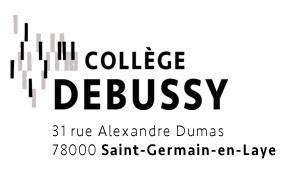 La rentrée scolaire des élèves se déroulera selon le calendrier suivant :Lundi 4 septembre 2023 : rentrée des 6èmes de 9h00 à 12h00 et de 13h30 à 16h9h00 : accueil des élèves et parents dans la cour, appel des classes et départ en cours avec le professeur principal jusqu’à 12h009h30 à 10h30 : accueil des parents par l’équipe de direction12h00 à 13h30 : les élèves de 6ème peuvent tous déjeuner au collège et y sont fortement incités afin de profiter pleinement de cette journée d’accueil.13h30 – 16h00 : suite de l’accueil des 6èmesMardi 5 septembre :  rentrée des 5èmes, 4èmes et 3èmes5èmes 	8h30 – 11h304èmes	 9h30 – 12h303èmes 	13h30 – 16h30Les 6èmes n’ont pas cours. Il n’y a pas de cantine.Mercredi 6 septembre : suite de l’accueil des 6èmes de 9h00 à 12h15Les autres niveaux n’ont pas cours.Jeudi 7 septembre : début des cours selon l’emploi du temps pour tous les élèvesLes emplois du temps sont provisoires et peuvent être modifiés jusqu’au 22 septembre.La cantine est ouverte pour tous les élèves inscrits à partir du jeudi 7 septembre. Rappel : les inscriptions et désinscriptions se font exclusivement sur le site de C’Midy. Liste des fournitures à prévoir pour l’année scolaire 2023/2024Fournitures générales (à avoir tout le temps dans son sac et à renouveler dès que nécessaire)1 sac de cours suffisamment grand et solide1 agenda1 trousse complète (contenant : stylos à bille bleu, rouge, vert, noir, paire de ciseaux, colle en stick, souris correctrice (pas de correcteur liquide), crayon à papier (HB) ou critérium, gomme, taille crayon, surligneur)1 règle plate 30 cm transparente1 boite de crayons de couleurs1 cahier de brouillon petit format1 pochette contenant : Copies doubles grand format Feuilles simples à grand carreaux A4Pochettes plastiques pour grand classeurEt selon les besoins :1 équerre, un compas et un rapporteur1 calculatrice scientifique- Collège (ex : Casio FX92 Collège ou équivalent)1 pochette de papier millimétré1 pochette de papier calqueFournitures spécifiques à chaque matièreANGLAIS :Deux grands cahiers 48 pages format 24*32, grands carreaux (sans spirale) à renouveler si nécessaire... Éventuellement, un cahier petit format (pour le vocabulaire mais PAS DE REPERTOIRE)CHINOIS :2 cahiers 48 pages format 24 x 32 petits carreaux sans spirale (1 cahier pour cours, 1 cahier pour exercices) 2 cahiers d'écriture chinoise ESPAGNOL :1 grand cahier 96 pages, grands carreaux.MATHEMATIQUES :2 cahiers (1 pour le cours et 1 pour les exercices) 48 pages 24x32 - grands carreaux - sans spirale - à renouveler en cours d’année Cahier d’activité - MAGNARD - SESAMATH Edition 2021 (du niveau de celui de l’élève)ALLEMAND :1 grand cahier 24x32, 96 pages, grands carreaux (si possible avec pochette)
Cahier d’activité « Hab Spaß neu » 1ère année (édition enrichie), Bordas, ISDN 9 782047 338377
1 cahier brouillon 17x22, 48 pages (vocabulaire)SCIENCES DE LA VIE ET DE LA TERRE :1 cahier 24X32 48 pages à renouveler en cours de l'annéeSCIENCES PHYSIQUES : cahier 24 x 32 (seyes) - un de 96 pages ou 2 de 48 pages (pour le poids);-une pochette à rabats (cartonnée ou plastique)EDUCATION PHYSIQUE :1 tenue de sport comportant obligatoirement une paire de chaussures propres réservées à l’activité sportive ainsi qu’une paire de chaussons gymniquesTECHNOLOGIE :Pour les sixièmes : Grand cahier 96 pages à grand carreaux. Pour les 5, 4, et 3 : Un classeur et 6 intercalaires.EDUCATION MUSICALE :Pour tout le monde :Des écouteurs ou un casque1 classeur souple ou un lutin.1 tablette écritoire avec pince à documentAttendre la rentrée pour les matières suivantes :HISTOIRE - GEOGRAPHIE FRANÇAISARTS PLASTIQUES pochettes plastiques (si vous n’avez pas de lutin)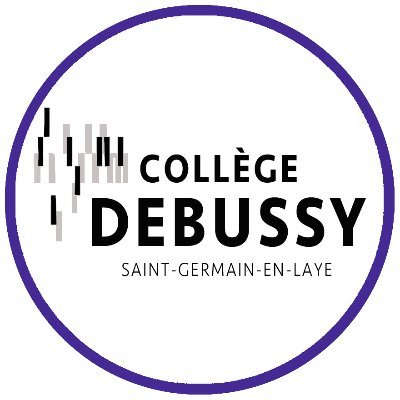 Matériel à prévoir pour le jour de la rentrée :Un sac assez grand pour contenir tous les manuels scolairesUne trousse complèteDes copies, du brouillonUn agendaUne photo d’identité pour le carnet